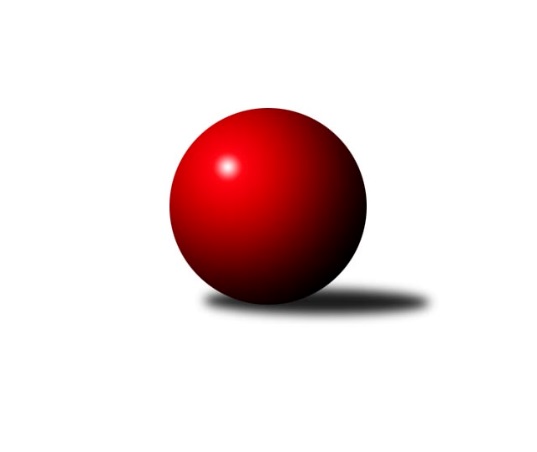 Č.7Ročník 2011/2012	24.5.2024 3. KLZ B 2011/2012Statistika 7. kolaTabulka družstev:		družstvo	záp	výh	rem	proh	skore	sety	průměr	body	plné	dorážka	chyby	1.	HKK Olomouc ˝B˝	6	5	0	1	26.0 : 10.0 	(30.0 : 18.0)	1668	10	1144	525	26.3	2.	KK Mor.Slávia Brno	6	5	0	1	23.5 : 12.5 	(25.5 : 22.5)	1689	10	1154	534	21	3.	TJ ČKD Blansko˝B˝	5	3	0	2	13.5 : 16.5 	(16.5 : 23.5)	1474	6	1039	435	34.4	4.	TJ Odry ˝A˝	6	3	0	3	21.0 : 15.0 	(27.0 : 21.0)	1645	6	1139	506	25.5	5.	TJ Jiskra Otrokovice	5	2	1	2	17.0 : 13.0 	(26.0 : 14.0)	1655	5	1114	541	21.6	6.	KK Zábřeh ˝B˝	5	2	1	2	14.0 : 16.0 	(22.5 : 17.5)	1607	5	1119	489	28.6	7.	TJ Nový Jičín˝C˝	5	1	0	4	8.0 : 22.0 	(13.0 : 27.0)	1436	2	1042	394	49.2	8.	KK Vyškov˝B˝	6	0	0	6	9.0 : 27.0 	(15.5 : 32.5)	1574	0	1136	438	41.7Tabulka doma:		družstvo	záp	výh	rem	proh	skore	sety	průměr	body	maximum	minimum	1.	HKK Olomouc ˝B˝	3	3	0	0	16.0 : 2.0 	(16.0 : 8.0)	1628	6	1722	1575	2.	KK Mor.Slávia Brno	4	3	0	1	14.5 : 9.5 	(15.5 : 16.5)	1742	6	1794	1697	3.	TJ Jiskra Otrokovice	3	2	1	0	14.0 : 4.0 	(17.5 : 6.5)	1604	5	1712	1430	4.	KK Zábřeh ˝B˝	2	1	0	1	5.0 : 7.0 	(9.0 : 7.0)	1621	2	1649	1593	5.	TJ ČKD Blansko˝B˝	2	1	0	1	5.0 : 7.0 	(5.5 : 10.5)	1551	2	1624	1477	6.	TJ Nový Jičín˝C˝	3	1	0	2	6.0 : 12.0 	(8.0 : 16.0)	1458	2	1530	1380	7.	TJ Odry ˝A˝	2	0	0	2	3.0 : 9.0 	(5.0 : 11.0)	1627	0	1676	1578	8.	KK Vyškov˝B˝	3	0	0	3	6.0 : 12.0 	(9.0 : 15.0)	1617	0	1651	1568Tabulka venku:		družstvo	záp	výh	rem	proh	skore	sety	průměr	body	maximum	minimum	1.	TJ Odry ˝A˝	4	3	0	1	18.0 : 6.0 	(22.0 : 10.0)	1650	6	1738	1517	2.	KK Mor.Slávia Brno	2	2	0	0	9.0 : 3.0 	(10.0 : 6.0)	1662	4	1673	1651	3.	HKK Olomouc ˝B˝	3	2	0	1	10.0 : 8.0 	(14.0 : 10.0)	1682	4	1696	1671	4.	TJ ČKD Blansko˝B˝	3	2	0	1	8.5 : 9.5 	(11.0 : 13.0)	1449	4	1710	1097	5.	KK Zábřeh ˝B˝	3	1	1	1	9.0 : 9.0 	(13.5 : 10.5)	1603	3	1648	1543	6.	TJ Jiskra Otrokovice	2	0	0	2	3.0 : 9.0 	(8.5 : 7.5)	1681	0	1789	1572	7.	TJ Nový Jičín˝C˝	2	0	0	2	2.0 : 10.0 	(5.0 : 11.0)	1425	0	1617	1232	8.	KK Vyškov˝B˝	3	0	0	3	3.0 : 15.0 	(6.5 : 17.5)	1559	0	1609	1509Tabulka podzimní části:		družstvo	záp	výh	rem	proh	skore	sety	průměr	body	doma	venku	1.	HKK Olomouc ˝B˝	6	5	0	1	26.0 : 10.0 	(30.0 : 18.0)	1668	10 	3 	0 	0 	2 	0 	1	2.	KK Mor.Slávia Brno	6	5	0	1	23.5 : 12.5 	(25.5 : 22.5)	1689	10 	3 	0 	1 	2 	0 	0	3.	TJ ČKD Blansko˝B˝	5	3	0	2	13.5 : 16.5 	(16.5 : 23.5)	1474	6 	1 	0 	1 	2 	0 	1	4.	TJ Odry ˝A˝	6	3	0	3	21.0 : 15.0 	(27.0 : 21.0)	1645	6 	0 	0 	2 	3 	0 	1	5.	TJ Jiskra Otrokovice	5	2	1	2	17.0 : 13.0 	(26.0 : 14.0)	1655	5 	2 	1 	0 	0 	0 	2	6.	KK Zábřeh ˝B˝	5	2	1	2	14.0 : 16.0 	(22.5 : 17.5)	1607	5 	1 	0 	1 	1 	1 	1	7.	TJ Nový Jičín˝C˝	5	1	0	4	8.0 : 22.0 	(13.0 : 27.0)	1436	2 	1 	0 	2 	0 	0 	2	8.	KK Vyškov˝B˝	6	0	0	6	9.0 : 27.0 	(15.5 : 32.5)	1574	0 	0 	0 	3 	0 	0 	3Tabulka jarní části:		družstvo	záp	výh	rem	proh	skore	sety	průměr	body	doma	venku	1.	TJ ČKD Blansko˝B˝	0	0	0	0	0.0 : 0.0 	(0.0 : 0.0)	0	0 	0 	0 	0 	0 	0 	0 	2.	TJ Nový Jičín˝C˝	0	0	0	0	0.0 : 0.0 	(0.0 : 0.0)	0	0 	0 	0 	0 	0 	0 	0 	3.	TJ Odry ˝A˝	0	0	0	0	0.0 : 0.0 	(0.0 : 0.0)	0	0 	0 	0 	0 	0 	0 	0 	4.	KK Mor.Slávia Brno	0	0	0	0	0.0 : 0.0 	(0.0 : 0.0)	0	0 	0 	0 	0 	0 	0 	0 	5.	KK Vyškov˝B˝	0	0	0	0	0.0 : 0.0 	(0.0 : 0.0)	0	0 	0 	0 	0 	0 	0 	0 	6.	KK Zábřeh ˝B˝	0	0	0	0	0.0 : 0.0 	(0.0 : 0.0)	0	0 	0 	0 	0 	0 	0 	0 	7.	TJ Jiskra Otrokovice	0	0	0	0	0.0 : 0.0 	(0.0 : 0.0)	0	0 	0 	0 	0 	0 	0 	0 	8.	HKK Olomouc ˝B˝	0	0	0	0	0.0 : 0.0 	(0.0 : 0.0)	0	0 	0 	0 	0 	0 	0 	0 Zisk bodů pro družstvo:		jméno hráče	družstvo	body	zápasy	v %	dílčí body	sety	v %	1.	Hana Kropáčová 	HKK Olomouc ˝B˝ 	6	/	6	(100%)	10	/	12	(83%)	2.	Monika Anderová 	KK Vyškov˝B˝ 	5	/	6	(83%)	7	/	12	(58%)	3.	Libuše Mrázová 	HKK Olomouc ˝B˝ 	4	/	5	(80%)	7	/	10	(70%)	4.	Jana Frydrychová 	TJ Odry ˝A˝ 	4	/	5	(80%)	7	/	10	(70%)	5.	Michaela Slavětínská 	KK Mor.Slávia Brno 	4	/	5	(80%)	6.5	/	10	(65%)	6.	Jaroslava Havranová 	HKK Olomouc ˝B˝ 	4	/	6	(67%)	8	/	12	(67%)	7.	Denisa Honzálková 	TJ Odry ˝A˝ 	4	/	6	(67%)	8	/	12	(67%)	8.	Jana Hrňová 	TJ Nový Jičín˝C˝ 	4	/	6	(67%)	6	/	12	(50%)	9.	Monika Rusňáková 	KK Mor.Slávia Brno 	4	/	6	(67%)	6	/	12	(50%)	10.	Romana Sedlářová 	KK Mor.Slávia Brno 	3.5	/	5	(70%)	6	/	10	(60%)	11.	Iveta Babincová 	TJ Odry ˝A˝ 	3	/	4	(75%)	4	/	8	(50%)	12.	Barbora Divílková st.	TJ Jiskra Otrokovice 	3	/	5	(60%)	8	/	10	(80%)	13.	Naděžda Musilová 	TJ ČKD Blansko˝B˝ 	3	/	5	(60%)	7	/	10	(70%)	14.	Dana Bartolomeu 	TJ Jiskra Otrokovice 	3	/	5	(60%)	7	/	10	(70%)	15.	Kamila Chládková 	KK Zábřeh ˝B˝ 	3	/	5	(60%)	6.5	/	10	(65%)	16.	Zuzana Ančincová 	TJ Jiskra Otrokovice 	3	/	5	(60%)	6	/	10	(60%)	17.	Stanislava Ovšáková 	TJ Odry ˝A˝ 	3	/	5	(60%)	5	/	10	(50%)	18.	Marie Vojtková 	KK Zábřeh ˝B˝ 	2	/	4	(50%)	5	/	8	(63%)	19.	Helena Sobčáková 	KK Zábřeh ˝B˝ 	2	/	4	(50%)	3	/	8	(38%)	20.	Eliška Dokoupilová 	HKK Olomouc ˝B˝ 	2	/	5	(40%)	4	/	10	(40%)	21.	Pavlína Březinová 	KK Mor.Slávia Brno 	2	/	6	(33%)	5	/	12	(42%)	22.	Nikola Slavíčková 	TJ ČKD Blansko˝B˝ 	1.5	/	3	(50%)	3.5	/	6	(58%)	23.	Jitka Žáčková 	KK Mor.Slávia Brno 	1	/	1	(100%)	2	/	2	(100%)	24.	Hana Jáňová 	KK Zábřeh ˝B˝ 	1	/	1	(100%)	2	/	2	(100%)	25.	Nikola Kunertová 	KK Zábřeh ˝B˝ 	1	/	2	(50%)	1	/	4	(25%)	26.	Kateřina Radinová 	TJ Nový Jičín˝C˝ 	1	/	3	(33%)	4	/	6	(67%)	27.	Šárka Pavlištíková 	TJ Nový Jičín˝C˝ 	1	/	3	(33%)	3	/	6	(50%)	28.	Lucie Nevřivová 	TJ ČKD Blansko˝B˝ 	1	/	3	(33%)	2	/	6	(33%)	29.	Silvie Horňáková 	KK Zábřeh ˝B˝ 	1	/	4	(25%)	5	/	8	(63%)	30.	Věra Ovšáková 	TJ Odry ˝A˝ 	1	/	4	(25%)	3	/	8	(38%)	31.	Martina Ančincová 	TJ Jiskra Otrokovice 	1	/	4	(25%)	3	/	8	(38%)	32.	Jitka Usnulová 	KK Vyškov˝B˝ 	1	/	4	(25%)	2.5	/	8	(31%)	33.	Jindřiška Klimešová 	TJ ČKD Blansko˝B˝ 	1	/	4	(25%)	2	/	8	(25%)	34.	Běla Omastová 	KK Vyškov˝B˝ 	1	/	4	(25%)	2	/	8	(25%)	35.	Zita Řehůřková 	TJ ČKD Blansko˝B˝ 	1	/	4	(25%)	2	/	8	(25%)	36.	Jana Nytrová 	KK Vyškov˝B˝ 	1	/	4	(25%)	2	/	8	(25%)	37.	Ludmila Tomiczková 	KK Vyškov˝B˝ 	0	/	1	(0%)	0	/	2	(0%)	38.	Jana Vránková 	KK Mor.Slávia Brno 	0	/	1	(0%)	0	/	2	(0%)	39.	Ludmila Galiová 	TJ Nový Jičín˝C˝ 	0	/	1	(0%)	0	/	2	(0%)	40.	Věra Zmitková 	HKK Olomouc ˝B˝ 	0	/	1	(0%)	0	/	2	(0%)	41.	Eva Birošíková 	TJ Nový Jičín˝C˝ 	0	/	2	(0%)	0	/	4	(0%)	42.	Pavla Fialová 	KK Vyškov˝B˝ 	0	/	5	(0%)	2	/	10	(20%)	43.	Jana Hájková 	TJ Nový Jičín˝C˝ 	0	/	5	(0%)	0	/	10	(0%)Průměry na kuželnách:		kuželna	průměr	plné	dorážka	chyby	výkon na hráče	1.	KK MS Brno, 1-4	1722	1174	548	21.4	(430.6)	2.	KK Vyškov, 1-4	1651	1163	488	33.7	(413.0)	3.	TJ Odry, 1-4	1651	1119	531	19.5	(412.8)	4.	KK Zábřeh, 1-4	1600	1108	492	27.5	(400.1)	5.	KK Blansko, 1-6	1588	1137	451	43.8	(397.0)	6.	HKK Olomouc, 1-8	1551	1093	457	44.3	(387.8)	7.	Sport centrum Apollo, 1-2	1527	1044	483	23.0	(382.0)	8.	TJ Nový Jičín, 1-4	1495	1053	441	36.0	(373.9)Nejlepší výkony na kuželnách:KK MS Brno, 1-4KK Mor.Slávia Brno	1794	5. kolo	Naděžda Musilová 	TJ ČKD Blansko˝B˝	478	1. koloTJ Jiskra Otrokovice	1789	5. kolo	Jitka Žáčková 	KK Mor.Slávia Brno	475	3. koloKK Mor.Slávia Brno	1753	7. kolo	Monika Rusňáková 	KK Mor.Slávia Brno	473	5. koloKK Mor.Slávia Brno	1724	3. kolo	Barbora Divílková st.	TJ Jiskra Otrokovice	472	5. koloTJ ČKD Blansko˝B˝	1710	1. kolo	Monika Rusňáková 	KK Mor.Slávia Brno	469	7. koloKK Mor.Slávia Brno	1697	1. kolo	Michaela Slavětínská 	KK Mor.Slávia Brno	466	7. koloHKK Olomouc ˝B˝	1696	7. kolo	Jana Hrňová 	TJ Nový Jičín˝C˝	462	3. koloTJ Nový Jičín˝C˝	1617	3. kolo	Zuzana Ančincová 	TJ Jiskra Otrokovice	455	5. kolo		. kolo	Michaela Slavětínská 	KK Mor.Slávia Brno	453	5. kolo		. kolo	Romana Sedlářová 	KK Mor.Slávia Brno	452	5. koloKK Vyškov, 1-4TJ Odry ˝A˝	1738	1. kolo	Denisa Honzálková 	TJ Odry ˝A˝	452	1. koloHKK Olomouc ˝B˝	1671	4. kolo	Věra Ovšáková 	TJ Odry ˝A˝	450	1. koloKK Vyškov˝B˝	1651	6. kolo	Hana Kropáčová 	HKK Olomouc ˝B˝	447	4. koloKK Mor.Slávia Brno	1651	6. kolo	Monika Anderová 	KK Vyškov˝B˝	446	4. koloKK Vyškov˝B˝	1632	1. kolo	Monika Anderová 	KK Vyškov˝B˝	445	1. koloKK Vyškov˝B˝	1568	4. kolo	Eliška Dokoupilová 	HKK Olomouc ˝B˝	441	4. kolo		. kolo	Monika Anderová 	KK Vyškov˝B˝	430	6. kolo		. kolo	Jaroslava Havranová 	HKK Olomouc ˝B˝	429	4. kolo		. kolo	Romana Sedlářová 	KK Mor.Slávia Brno	425	6. kolo		. kolo	Stanislava Ovšáková 	TJ Odry ˝A˝	424	1. koloTJ Odry, 1-4HKK Olomouc ˝B˝	1678	2. kolo	Stanislava Ovšáková 	TJ Odry ˝A˝	445	2. koloTJ Odry ˝A˝	1676	2. kolo	Monika Rusňáková 	KK Mor.Slávia Brno	434	4. koloKK Mor.Slávia Brno	1673	4. kolo	Romana Sedlářová 	KK Mor.Slávia Brno	433	4. koloTJ Odry ˝A˝	1578	4. kolo	Hana Kropáčová 	HKK Olomouc ˝B˝	432	2. kolo		. kolo	Michaela Slavětínská 	KK Mor.Slávia Brno	428	4. kolo		. kolo	Jaroslava Havranová 	HKK Olomouc ˝B˝	427	2. kolo		. kolo	Denisa Honzálková 	TJ Odry ˝A˝	424	2. kolo		. kolo	Libuše Mrázová 	HKK Olomouc ˝B˝	422	2. kolo		. kolo	Iveta Babincová 	TJ Odry ˝A˝	417	2. kolo		. kolo	Stanislava Ovšáková 	TJ Odry ˝A˝	416	4. koloKK Zábřeh, 1-4TJ Odry ˝A˝	1651	3. kolo	Hana Jáňová 	KK Zábřeh ˝B˝	458	5. koloKK Zábřeh ˝B˝	1649	5. kolo	Iveta Babincová 	TJ Odry ˝A˝	442	3. koloKK Zábřeh ˝B˝	1593	3. kolo	Silvie Horňáková 	KK Zábřeh ˝B˝	422	3. koloKK Vyškov˝B˝	1509	5. kolo	Helena Sobčáková 	KK Zábřeh ˝B˝	417	5. kolo		. kolo	Monika Anderová 	KK Vyškov˝B˝	414	5. kolo		. kolo	Kamila Chládková 	KK Zábřeh ˝B˝	409	5. kolo		. kolo	Jana Frydrychová 	TJ Odry ˝A˝	407	3. kolo		. kolo	Marie Vojtková 	KK Zábřeh ˝B˝	404	3. kolo		. kolo	Denisa Honzálková 	TJ Odry ˝A˝	403	3. kolo		. kolo	Stanislava Ovšáková 	TJ Odry ˝A˝	399	3. koloKK Blansko, 1-6TJ Odry ˝A˝	1692	5. kolo	Lucie Nevřivová 	TJ ČKD Blansko˝B˝	436	7. koloTJ ČKD Blansko˝B˝	1624	7. kolo	Denisa Honzálková 	TJ Odry ˝A˝	435	5. koloKK Vyškov˝B˝	1559	7. kolo	Iveta Babincová 	TJ Odry ˝A˝	431	5. koloTJ ČKD Blansko˝B˝	1477	5. kolo	Jana Frydrychová 	TJ Odry ˝A˝	417	5. kolo		. kolo	Nikola Slavíčková 	TJ ČKD Blansko˝B˝	416	7. kolo		. kolo	Naděžda Musilová 	TJ ČKD Blansko˝B˝	416	7. kolo		. kolo	Stanislava Ovšáková 	TJ Odry ˝A˝	409	5. kolo		. kolo	Lucie Nevřivová 	TJ ČKD Blansko˝B˝	405	5. kolo		. kolo	Pavla Fialová 	KK Vyškov˝B˝	400	7. kolo		. kolo	Jana Nytrová 	KK Vyškov˝B˝	398	7. koloHKK Olomouc, 1-8HKK Olomouc ˝B˝	1722	6. kolo	Jaroslava Havranová 	HKK Olomouc ˝B˝	471	6. koloKK Zábřeh ˝B˝	1617	6. kolo	Hana Kropáčová 	HKK Olomouc ˝B˝	437	6. koloHKK Olomouc ˝B˝	1588	1. kolo	Jaroslava Havranová 	HKK Olomouc ˝B˝	434	1. koloHKK Olomouc ˝B˝	1575	3. kolo	Jaroslava Havranová 	HKK Olomouc ˝B˝	431	3. koloTJ Jiskra Otrokovice	1572	3. kolo	Libuše Mrázová 	HKK Olomouc ˝B˝	429	6. koloTJ Nový Jičín˝C˝	1232	1. kolo	Kamila Chládková 	KK Zábřeh ˝B˝	423	6. kolo		. kolo	Silvie Horňáková 	KK Zábřeh ˝B˝	414	6. kolo		. kolo	Hana Kropáčová 	HKK Olomouc ˝B˝	414	3. kolo		. kolo	Martina Ančincová 	TJ Jiskra Otrokovice	413	3. kolo		. kolo	Hana Kropáčová 	HKK Olomouc ˝B˝	409	1. koloSport centrum Apollo, 1-2TJ Jiskra Otrokovice	1712	2. kolo	Barbora Divílková st.	TJ Jiskra Otrokovice	465	4. koloTJ Jiskra Otrokovice	1671	4. kolo	Barbora Divílková st.	TJ Jiskra Otrokovice	438	2. koloKK Zábřeh ˝B˝	1648	4. kolo	Zuzana Ančincová 	TJ Jiskra Otrokovice	432	2. koloKK Vyškov˝B˝	1609	2. kolo	Monika Anderová 	KK Vyškov˝B˝	425	2. koloTJ Jiskra Otrokovice	1430	6. kolo	Martina Ančincová 	TJ Jiskra Otrokovice	421	2. koloTJ ČKD Blansko˝B˝	1097	6. kolo	Dana Bartolomeu 	TJ Jiskra Otrokovice	421	2. kolo		. kolo	Barbora Divílková st.	TJ Jiskra Otrokovice	420	6. kolo		. kolo	Silvie Horňáková 	KK Zábřeh ˝B˝	417	4. kolo		. kolo	Kamila Chládková 	KK Zábřeh ˝B˝	414	4. kolo		. kolo	Helena Sobčáková 	KK Zábřeh ˝B˝	411	4. koloTJ Nový Jičín, 1-4KK Zábřeh ˝B˝	1543	2. kolo	Kateřina Radinová 	TJ Nový Jičín˝C˝	417	7. koloTJ ČKD Blansko˝B˝	1539	4. kolo	Jana Hrňová 	TJ Nový Jičín˝C˝	414	7. koloTJ Nový Jičín˝C˝	1530	7. kolo	Helena Sobčáková 	KK Zábřeh ˝B˝	413	2. koloTJ Odry ˝A˝	1517	7. kolo	Věra Ovšáková 	TJ Odry ˝A˝	407	7. koloTJ Nový Jičín˝C˝	1464	2. kolo	Jana Hrňová 	TJ Nový Jičín˝C˝	405	4. koloTJ Nový Jičín˝C˝	1380	4. kolo	Marie Vojtková 	KK Zábřeh ˝B˝	401	2. kolo		. kolo	Nikola Slavíčková 	TJ ČKD Blansko˝B˝	400	4. kolo		. kolo	Šárka Pavlištíková 	TJ Nový Jičín˝C˝	400	2. kolo		. kolo	Zita Řehůřková 	TJ ČKD Blansko˝B˝	396	4. kolo		. kolo	Naděžda Musilová 	TJ ČKD Blansko˝B˝	393	4. koloČetnost výsledků:	6.0 : 0.0	2x	5.0 : 1.0	5x	4.0 : 2.0	4x	3.0 : 3.0	1x	2.5 : 3.5	1x	2.0 : 4.0	4x	1.0 : 5.0	3x	0.0 : 6.0	2x